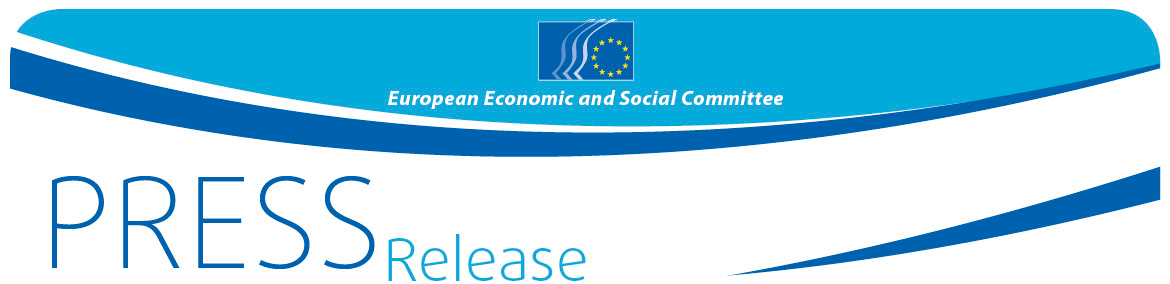 El proyecto alemán «Discovering hands» obtiene el primer puesto del Premio Sociedad Civil 2017 del CESE, cuyo fin es recompensar un genuino espíritu empresarial y una labor destacada en el ámbito del empleoLos restantes premios van a parar a sendas iniciativas
de Grecia, Bélgica, Italia y EspañaLas cinco iniciativas ganadoras muestran la labor que están llevando a cabo muchas ONG de toda Europa para ayudar a algunos de los grupos más vulnerables y desfavorecidos de la sociedad a acceder al mercado de trabajo. Cada uno de los proyectos ganadores demuestra, a su manera, el papel esencial que desempeñan las organizaciones de base a la hora de hacer que los mercados de trabajo sean más integradores y animar a las personas de todas las edades y procedencias a encontrar un empleo o crear una empresa. «Es para mí un placer y un gran honor entregar estos galardones a los ganadores. Quiero aprovechar esta oportunidad para felicitarles, por supuesto, pero también para rendir un merecido homenaje a todos los ciudadanos y a todas las organizaciones de la sociedad civil cuya labor y dedicación a la mejora de la calidad de vida de las personas constituye un ejemplo para todos», declaró el presidente del CESE, Georges Dassis.El proyecto alemán Discovering hands, que forma a personas ciegas o con deficiencias visuales con el fin de que aprovechen su tacto especialmente desarrollado para mejorar la detección precoz del cáncer de mama, recibió 14 500 euros. Las otras cuatro iniciativas, de Grecia, Bélgica, Italia y España, recibieron 9 000 euros cada una. REvive Greece ayuda a refugiados, solicitantes de asilo y migrantes a integrarse en los países de acogida, enseñándoles programación informática y conectándoles con jóvenes empresarios europeos. DUO for a JOB es un programa de tutoría belga intergeneracional e intercultural que ofrece un servicio personalizado de seis meses de duración a jóvenes migrantes en busca de empleo a cargo de personas de más de cincuenta años de edad con experiencia profesional en un ámbito similar al suyo. La iniciativa italiana Progetto Quid, de la Cooperativa Sociale Quid, es una cooperativa social que apoya la inserción laboral de personas pertenecientes a colectivos vulnerables y desfavorecidos como son los solicitantes de asilo o las víctimas de la esclavitud, la prostitución y la violencia doméstica. El proyecto español Lavandería ID, del Instituto de Robótica para la Dependencia (IRD), tiene por objeto crear empleos para personas con discapacidad en un servicio de lavandería rediseñado y adaptado tecnológicamente a sus necesidades.Las cinco iniciativas ganadoras fueron elegidas a partir de una lista de más de cien proyectos. El elevado número de participantes en el Premio Sociedad Civil 2017 pone de manifiesto que la tasa de desempleo sigue siendo un problema muy real en Europa: una de cada diez personas está desempleada y una de cada cuatro sufre riesgo de pobreza o exclusión social. Las iniciativas de la sociedad civil a menudo ayudan a las personas que se encuentran más aisladas del mercado laboral de una manera más personalizada, lo cual es esencial para satisfacer sus necesidades.El Premio de la Sociedad Civil, que alcanza ahora su novena edición, se concede a «la excelencia en el ámbito de las iniciativas de la sociedad civil». Cada año el premio se dedica a un aspecto diferente de las actividades del CESE. En 2016 el Premio se dedicó a las organizaciones de la sociedad civil dedicadas a mejorar las condiciones de vida de los refugiados y de los migrantes.Para obtener más información sobre el Premio Sociedad Civil 2017 pinche aquí. Puede ver el vídeo de los proyectos ganadores aquí. Para más información, póngase en contacto con:Unidad de Prensa del CESE – Siana Glouharova 
Tel.: + 32 (0)2 546 92 76 – Móvil: + 32 (0) 473 53 40 02siana.glouharova@eesc.europa.eu@EESC_PRESSVÍDEO: Cómo el CESE ha marcado la diferenciaEl Comité Económico y Social Europeo es un órgano institucional consultivo, creado por el Tratado de Roma en 1957. El Comité cuenta con 350 miembros, procedentes de toda Europa, que son designados por el Consejo de la Unión Europea. Garantiza la representación de los diferentes componentes de carácter económico y social de la sociedad civil organizada. Su función consultiva hace posible que sus miembros –y, por tanto, las organizaciones a las que representan– participen en el proceso de decisión de la UE.Si no desea seguir recibiendo estas notificaciones, sírvase enviar un mensaje electrónico a: press@eesc.europa.eu.No 67/20177 de diciembre de 2017